МИНИСТЕРСТВО ПРОСВЕЩЕНИЯ РОССИЙСКОЙ ФЕДЕРАЦИИДепартамент образования и науки Тюменской областиДепартамент по образованию Администрации города ТобольскаМуниципальное автономное общеобразовательное учреждение«Средняя общеобразовательная школа №18»РАБОЧАЯ ПРОГРАММАучебного предмета (курса)«Немецкий язык»                                              для 9-х классов основного общего образования                                                              на 2023-2024 учебный год                                                      Составитель: Петрачук Алена Викторовна, учитель немецкого языкаТобольск, 2023 г.Пояснительная записка к рабочей  программе Рабочая программа по немецкому языку  в  9 классе является составной частью  основной образовательной программы основного общего образования СОШ №18.   Рабочая программа составлена в соответствии с Федеральным государственным образовательным стандартом основного общего образования (ФГОС ООО), утвержденного приказом Министерства образования и науки 17 декабря 2010 г. № 1897 (в действующей редакции), учебным планом основного общего образования МАОУ СОШ №18 на 2022-2023 уч. год рабочей программой воспитания МАОУ СОШ №18примерная рабочей программой по предмету «Немецкий язык. Второй иностранный язык» (5 -9 класс) Москва, Просвещение, 2020 г.;Программа составлена на основе авторской программы «Немецкий язык. Предметная линия «Горизонты» (авторы М.М. Аверин, Е.Ю. Гуцалюк, Е.Р. Харченко.) к УМК «Горизонты», Для реализации программы используется учебник для общеобразовательных учреждений  под  редакцией  - «Горизонты» М. М. Аверин и др. Немецкий язык как второй иностранный. 5–9 классы.Учебный предмет изучается в 9 классе, рассчитан на 2 часа в неделю, в том числе на практические и лабораторные работы – 3.  Контрольные работы -  10 часов. Итоговый контроль проводится в форме тестирования.  Изучение второго иностранного языка в основной школе направлено на достижение следующих целей:• развитие иноязычной коммуникативной компетенции в  совокупности ее составляющих, а именно: речевая компетенция — развитие коммуникативных умений в четырех основных видах речевой деятельности (говорении, аудировании, чтении, письме);  языковая компетенция — овладение новыми языковыми средствами (фонетическими, орфографическими, лексическими, грамматическими) в соответствии c темами и ситуациями общения, отобранными для основной школы; освоение знаний о языковых явлениях изучаемого языка, разных способах выражения мысли в родном и иностранном языках; социокультурная/межкультурная компетенция — приобщение к культуре, традициям, реалиям стран/страны изучаемого языка в рамках тем, сфер и ситуаций общения, отвечающих опыту, интересам, психологическим особенностям учащихся основной школы на разных ее этапах; формирование умения представлять свою страну, ее культуру в условиях межкультурного общения; компенсаторная компетенция — развитие умений выходить из положения в условиях дефицита языковых средств при получении и передаче информации; учебно-познавательная компетенция — дальнейшее развитие общих и специальных учебных умений, универсальных способов деятельности; ознакомление с доступными учащимся способами и приемами самостоятельного изучения языков и культур, в том числе с использованием новых информационных технологий;• развитие личности учащихся посредством реализации воспитательного потенциала иностранного языка:— формирование у учащихся потребности изучения иностранных языков и овладения ими как средством общения, познания, самореализации и социальной адаптации в поликультурном, полиэтническом мире в условиях глобализации на основе осознания важности изучения иностранного языка и родного языка как средства общения и познания в современном мире;— формирование общекультурной и этнической идентичности как составляющих гражданской идентичности личности; воспитание качеств гражданина, патриота; развитие национального самосознания, стремления к взаимопониманию между людьми разных сообществ, толерантного отношения к проявлениям иной культуры; лучшее осознание своей собственной культуры;— развитие стремления к овладению основами мировой культуры средствами иностранного языка;— осознание необходимости вести здоровый образ жизни путем информирования об общественно признанных формах поддержания здоровья и обсуждения необходимости отказа от вредных привычек.Данная программа содержит все темы, включенные в федеральный государственный образовательный стандарт содержания образования. А также программа реализует региональный компонент в количестве 6 часов, который представлен следующими темами  «Профессии», «Описание жилья», «Мой город», «Традиции русской кухни», «Сортировка твердых отходов», «Исторические даты».         Программой предусмотрено проведение интегрированных уроков в количестве 7  часов по темам  «Образование и профессия», «Дом. Мое любимое место», «Город будущего», «В кафе», «На приеме у врача», «Политическая система в России», «Мое отношение к проблемам экологии».Используются ЦОРы – РЭШ, learningapps.org.,портал «Германия», Проект «Немецкий язык», lehrer-online.de, www lernspiele.at/lese2000.html Тексты для чтения и аудирования на немецком языке. Связь учебной и воспитательной деятельности- использование воспитательных возможностей содержания темы через подбор соответствующих задач для решения; применение групповой работы или работы в парах, которые учат обучающихся командной работе и взаимодействию с другими обучающимися; включение в урок игровых процедур для поддержания мотивации обучающихся к получению знаний; применение на уроке интерактивных форм работы с обучающимися: интеллектуальных игр, стимулирующих познавательную мотивацию обучающихся.2. ПЛАНИРУЕМЫЕ РЕЗУЛЬТАТЫ ОСВОЕНИЯ УЧЕБНОГО ПРЕДМЕТАЛичностные результаты:Воспитание российской гражданской идентичности: патриотизма, уважения к Отечеству, прошлому и настоящему многонационального народа России; осознание своей этнической принадлежности, знание истории, языка, культуры своего народа, своего края, основ культурного наследия народов России и человечества; усвоение гуманистических, демократических и традиционных ценностей многонационального российского общества; воспитание чувства ответственности и долга перед Родиной.Формирование ответственного отношения к учению, готовности и способности, обучающихся к саморазвитию и самообразованию на основе мотивации к обучению и познанию, осознанному выбору и построению дальнейшей индивидуальной траектории образования на базе ориентировки в мире профессий и профессиональных предпочтений, с учетом устойчивых познавательных интересов, а также на основе формирования уважительного отношения к труду, развития опыта участия в социально значимом труде.Формирование целостного мировоззрения, соответствующего современному уровню развития науки и общественной практики, учитывающего социальное, культурное, языковое, духовное многообразие современного мира.Формирование осознанного, уважительного и доброжелательного отношения к другому человеку, его мнению, мировоззрению, культуре, языку, вере, гражданской позиции, к истории, культуре, религии, традициям, языкам, ценностям народов России и народов мира; готовности и способности вести диалог с другими людьми и достигать в нем взаимопо-нимания.Формирование коммуникативной компетентности в общении и сотрудничестве со сверстниками, детьми старшего и младшего возраста, взрослыми в процессе образовательной, общественно полезной, учебно-исследовательской, творческой и других видов деятельности.Осознание значения семьи в жизни человека и общества, принятие ценности семейной жизни, уважительное и заботливое отношение к членам своей семьи.Развитие эстетического сознания через освоение художественного наследия народов России и мира, творческой деятельности эстетического характера.Метапредметные результаты:Умение самостоятельно определять цели своего обучения, ставить и формулировать для себя новые задачи в учебе и познавательной деятельности, развивать мотивы и интересы своей познавательной деятельности (анализировать существующие и планировать будущие образовательные результаты, идентифицировать собственные проблемы и определять главную проблему, ставить цель деятельности на основе определенной проблемы и существующих возможностей, формулировать учебные задачи как шаги достижения поставленной цели деятельности).Умение самостоятельно планировать пути достижения целей, в том числе альтернативные, осознанно выбирать наиболее эффективные способы решения учебных и познавательных задач (определять необходимые действия в соответствии с учебной и познавательной задачей и составлять алгоритм их выполнения, обосновывать и осуществлять выбор наиболее эффективных способов решения учебных и познавательных задач, составлять план решения проблемы, планировать и корректировать свою индивидуальную образовательную траекторию).Умение соотносить свои действия с планируемыми результатами, осуществлять контроль своей деятельности в процессе достижения результата, определять способы действий в рамках предложенных условий и требований, корректировать свои действия в соответствии с изменяющейся ситуацией (определять совместно с педагогом и сверстниками критерии планируемых результатов и критерии оценки своей учебной деятельности, отбирать инструменты для оценивания своей деятельности, осуществлять самоконтроль своей деятельности в рамках предложенных условий и требований, оценивать свою деятельность, аргументируя причины достижения или отсутствия планируемого результата, работая по своему плану, вносить коррективы в текущую деятельность на основе анализа изменений ситуации для получения запланированных характеристик продукта/результата, сверять свои действия с целью и, при необходимости, исправлять ошибки самостоятельно).Умение оценивать правильность выполнения учебной задачи, собственные возможности ее решения (определять критерии правильности (корректности) выполнения учебной задачи, оценивать продукт своей деятельности по заданным и/или самостоятельно определенным критериям в соответствии с целью деятельности, фиксировать и анализировать динамику собственных образовательных результатов).Владение основами самоконтроля, самооценки, принятия решений и осуществления осознанного выбора в учебной и познавательной деятельности (наблюдать и анализировать собственную учебную и познавательную деятельность и деятельность других обучающихся в процессе взаимопроверки, соотносить реальные и планируемые результаты индивидуальной образовательной деятельности и делать выводы, самостоятельно определять причины своего успеха или неуспеха и находить способы выхода из ситуации неуспеха, ретроспективно определять, какие действия по решению учебной задачи или параметры этих действий привели к получению имеющегося продукта учебной деятельности).Умение определять понятия, создавать обобщения, устанавливать аналогии, классифицировать, самостоятельно выбирать основания и критерии для классификации, устанавливать причинно-следственные связи, строить логическое рассуждение, умозаключение (индуктивное, дедуктивное, по аналогии) и делать выводы (подбирать слова, соподчиненные ключевому слову, определяющие его признаки и свойства, объединять предметы и явления в группы по определенным признакам, сравнивать, классифицировать и обобщать, строить рассуждение на основе сравнения предметов и явлений, выделяя при этом общие признаки, излагать полученную информацию, интерпретируя ее в контексте решаемой задачи, вербализовать эмоциональное впечатление, оказанное на него источником, делать вывод на основе критического анализа разных точек зрения, подтверждать вывод собственной аргументацией или самостоятельно полученными данными).Умения смыслового чтения (находить в тексте требуемую информацию (в соответствии с целями своей деятельности), ориентироваться в содержании текста, понимать целостный смысл текста, структурировать текст, резюмировать главную идею текста, преобразовывать текст, «переводя» его в другую модальность, критически оценивать содержание и форму текста).Развитие мотивации к овладению культурой активного использования словарей и других поисковых систем (определять необходимые ключевые поисковые слова и запросы, осуществлять взаимодействие с электронными поисковыми системами, словарями).Умение организовывать учебное сотрудничество и совместную деятельность с учителем и сверстниками; работать индивидуально и в группе: находить общее решение и разрешать конфликты на основе согласования позиций и учета интересов; формулировать, аргументировать и отстаивать свое мнение.Умение осознанно использовать речевые средства в соответствии с задачей коммуникации для выражения своих чувств, мыслей и потребностей; планирования и регуляции своей деятельности; владение устной и письменной речью, монологической контекстной речью.Формирование и развитие компетентности в области использования информационно-коммуникационных технологий (ИКТ-компетенции) (целенаправленно искать и использовать информационные ресурсы, необходимые для решения учебных и практических задач с помощью средств ИКТ, использовать информацию с учетом этических и правовых норм, создавать информационные ресурсы разного типа и для разных аудиторий, соблюдать информационную гигиену и правила информационной безопасности).Предметные результаты:Говорение. Диалогическая и монологическая речьУченик научится:вести диалог-расспрос, диалог этикетного характера, диалог побуждение к действию, комбинированный диалог в стандартных ситуациях неофициального общения в рамках освоенной тематики, соблюдая нормы речевого этикета, принятые в стране изучаемого языка;строить связное монологическое высказывание с опорой на зрительную наглядность и вербальные опоры (ключевые слова, план, вопросы) в рамках освоенной тематики (о будущем и о профессиях, о жилище и месте жительства, об экстремальных видах спорта и занятиях в свободное время, о еде, о красоте и здоровье, о политике, об экологических проблемах, о технике, об истории Германии и России);описывать события с опорой на зрительную наглядность и/или вербальную опору (ключевые слова, план, вопросы);формулировать аргументы за и против;описывать картинку/ фото с опорой или без опоры на ключевые слова/план/ вопросы;передавать основное содержание прочитанного текста с опорой или без опоры на текст, ключевые слова/план/вопросы;кратко излагать результаты выполненной проектной работы.Ученик получит возможность научиться:вести диалог-обмен мнениями;брать и давать интервью;вести диалог-расспрос на основе нелинейного текста;кратко высказываться на заданную тему, используя изученный речевой материал в соответствии с поставленной коммуникативной задачей;делать сообщение на заданную тему на основе прочитанного;комментировать факты из прочитанного/прослушанного текста, выражать и аргументировать свое отношение к прочитанному/прослушанному;кратко высказываться с опорой на нелинейный текст (таблицы, диаграммы и др.).АудированиеУченик научится:воспринимать на слух и понимать основное содержание несложных аутентичных текстов, содержащих некоторое количество неизученных языковых явлений;воспринимать на слух и понимать нужную/интересующую/запрашиваемую информацию в аутентичных текстах, содержащих как изученные языковые явления, так и некоторое количество неизученных языковых явлений.Ученик получит возможность научиться:выделять основную тему в воспринимаемом на слух тексте;использовать контекстуальную или языковую догадку при восприятии на слух текстов, содержащих незнакомые слова.ЧтениеУченик научится:читать и понимать основное содержание несложных аутентичных текстов, содержащие отдельные неизученные языковые явления;читать и находить в несложных аутентичных текстах, содержащих отдельные неизученные языковые явления, нужную/интересующую/запрашиваемую информацию, представленную в явном виде;читать и полностью понимать несложные аутентичные тексты, построенные на изученном языковом материале;выразительно читать вслух небольшие построенные на изученном языковом материале аутентичные тексты, демонстрируя понимание прочитанного.Ученик получит возможность научиться:устанавливать причинно-следственную взаимосвязь фактов и событий, изложенных в несложном аутентичном тексте.восстанавливать текст из разрозненных абзацев.Письменная речьУченик научится:писать электронное письмо (e-mail) зарубежному другу в ответ на электронное письмо-стимул;создавать небольшие письменные высказывания с опорой на образец/план.Ученик получит возможность научиться:составлять план/тезисы устного или письменного сообщения;писать личное письмо в ответ на письмо-стимул с употреблением формул речевого этикета, принятых в стране изучаемого языка: сообщать краткие сведения о себе и запрашивать аналогичную информацию о друге по переписке; выражать благодарность, извинения, просьбу; давать совет и т. д. (объемом 120 слов, включая адрес);писать небольшое письменное высказывание с опорой на нелинейный текст (таблицы, диаграммы и т. п.).кратко излагать в письменном виде результаты проектной деятельности.Языковые навыки и средства оперирования имиОрфография и пунктуацияУченик научится:правильно писать изученные слова;правильно расставлять знаки препинания в создаваемых письменных продуктах.расставлять в личном письме знаки препинания, диктуемые его форматом, в соответствии с нормами, принятыми в стране изучаемого языка.Ученик получит возможность научиться:сравнивать и анализировать буквосочетания изучаемых языков.Фонетическая сторона речиУченик научится:различать на слух и адекватно, без фонетических ошибок, ведущих к сбою коммуникации, произносить слова немецкого языка;соблюдать правильное ударение в изученных словах;адекватно, без ошибок, ведущих к сбою коммуникации, произносить фразы с точки зрения их ритмико-интонационных особенностей (побудительное предложение; общий, специальный, альтернативный и разделительный вопросы), в том числе, соблюдая правило отсутствия фразового ударения на служебных словах.Ученик получит возможность научиться:выражать модальные значения, чувства и эмоции с помощью интонации.Лексическая сторона речиУченик научится:распознавать и употреблять в речи в соответствии с коммуникативной задачей основные значения изученных лексических единиц (слов, словосочетаний, реплик-клише речевого этикета) в ситуациях общения в пределах следующей тематики: «Выбор профессии», «Мой дом», «Будущее и технический прогресс», «Еда», «Красота и здоровье», «Политическая жизнь», «Спорт и свободное время», «Окружающая среда и ее проблемы», «Родная страна и немецкоязычные страны».соблюдать существующие в немецком языке нормы лексической сочетаемости;распознавать и образовывать родственные слова с использованием словосложения в пределах изученной тематики в соответствии с коммуникативной задачей;распознавать и образовывать родственные слова с использованием аффиксации в пределах изученной тематики в соответствии с коммуникативной задачей: - имена существительные при помощи суффиксов -er, -in, -schaft, -ik, -tät, -tion, -chen, -ung, -keit, -heit, -nis, -mal, -ei, -um, -e от прилагательных (die Stärke), -t от глаголов (die Auskunft, die Macht), приставок ge-, un-, субстантивации глаголов, прилагательных, словосочетаний (das Aufräumen, das Recyceln, das Gleiche, das Müllvermeiden, das Bungeespringen); безаффиксального сокращения глагола (der Einsatz, der Vergleich);- имена прилагательные при помощи суффиксов -ig, -isch, -lich, -iv, -bar, -ell, приставки un-;- наречия при помощи суффикса -lich, -ig, приставок un-;- причастия с помощью суффиксов -end и -t.Ученик получит возможность научиться:определять род сложного существительного;распознавать и употреблять в речи сложные глаголы;распознавать и употреблять в речи предлоги времени in, vor, предлог причины wegen;распознавать и употреблять в речи относительные местоимения (wo, was, wie), указательные местоимения (derselbe, dieselbe, dasselbe, dieselben);распознавать и употреблять в речи указательные (dafür, davon, daran) и вопросительные (wofür, wovon, woran) местоименные наречия;знать различия между явлениями синонимии и антонимии; употреблять в речи изученные синонимы и антонимы адекватно ситуации общения;распознавать и употреблять в речи различные средства связи в тексте для обеспечения его целостности (zuerst, dann, deshalb, deswegen);распознавать и употреблять в речи в нескольких значениях многозначные слова, изученные в пределах тематики основной школы;распознавать немецкие, австрийские и швейцарские варианты некоторых лексических единиц (das Krankenhaus – нем., das Spital – австр. и швейц.).ГрамматикаУченик научится:оперировать в процессе устного и письменного общения основными синтаксическими конструкциями и морфологическими формами в соответствии с коммуникативной задачей в коммуникативно-значимом контексте:распознавать и употреблять в речи различные коммуникативные типы предложений: повествовательные (в утвердительной и отрицательной форме) вопросительные (общий, специальный, альтернативный и разделительный вопросы), побудительные (в утвердительной и отрицательной форме) и восклицательные;распознавать и употреблять в речи распространенные и нераспространенные простые предложения, в том числе с несколькими обстоятельствами, следующими в определенном порядке;распознавать и употреблять в речи:- предложения, содержащие косвенный вопрос с союзом ob, с вопросительным словом и с вопросительными местоименными наречиями wofür, wovor;- сложноподчиненные предложения с придаточными относительными;- сложноподчиненные предложения с придаточным причины с союзом weil;- сложноподчиненные предложения c придаточными цели с союзом damit;- сложноподчиненные предложения c придаточными времени с союзом nachdem;- имена существительные в родительном падеже с предлогом wegen;- имена прилагательные в функции определения перед существительными;- имена прилагательные в превосходной степени сравнения;- личные местоимения в дательном и винительном падеже;- относительные местоимения (wo, was, wie);указательные местоимения (derselbe, dieselbe, dasselbe, dieselben);- возвратные глаголы с возвратным местоимением в дательном падеже (Ich habe mir den Finger verletzt);- глагол lassen настоящем времени и прошедшем времени Perfekt;- глаголы в разговорном прошедшем времени (Perfekt);- глаголы в простом прошедшем времени (Präteritum);- глаголы в предпрошедшем времени (Plusquamperfekt);- глаголы в будущем времени (Futurum I);- глаголы в настоящем времени (Präsens) для обозначения событий в будущем;- глаголы в страдательном залоге в настоящем и прошедшем времени (Passiv Präsens и Passiv Präteritum);инфинитивные конструкции zu + Infinitiv, um … zu + Infinitiv;модальные глаголы sollen, dürfen, müssen, können, wollen в настоящем времени;модальные глаголы sollen, dürfen, müssen, können, wollen в простом прошедшем времени Präteritum;- модальный глагол sollen в условном наклонении;- количественные и порядковые числительные.Ученик получит возможность научитьсяраспознавать и употреблять в речи:- сложносочиненные предложения с союзом denn;- модальные глаголы müssen, können в условном наклонении;- наречия viel и wenig в сравнительной степени (mehr, weniger);- некоторые глаголы в условном наклонении Konjunktiv II (würden wählen).      Социокультурные знания и уменияУченик научится:употреблять в устной и письменной речи в ситуациях формального и неформального общения основные нормы речевого этикета, принятые в Германии и других немецкоязычных странах;представлять себя, свои планы на будущее, свой город или деревню, свое отношение к занятиям спортом, к экологическим проблемам, к проблемам здорового образа жизни, представлять Россию, ее климат, географические особенности и культурные традиции, важные исторические события на немецком языке;понимать социокультурные реалии при чтении и аудировании в рамках изученного материала.Ученик получит возможность научиться: использовать социокультурные реалии при создании устных и письменных высказываний;находить исторические параллели, а также сходство и различие в традициях России и немецкоязычных стран.Компенсаторные уменияУченик научится:переспрашивать, просить повторить, уточняя значение незнакомых слов;использовать в качестве опоры при порождении собственных высказываний ключевые слова, план к тексту, тематический словарь и т. д.;выходить из положения при дефиците языковых средств: использовать переспрос при говорении.прогнозировать содержание текста на основе заголовка, предварительно поставленных вопросов и т. д.;догадываться о значении незнакомых слов по контексту, по используемым собеседником жестам и мимике.Ученик получит возможность научиться: использовать перифраз, синонимические и антонимические средства при говорении;пользоваться языковой и контекстуальной догадкой при аудировании и чтении.                            3.СОДЕРЖАНИЕ УЧЕБНОГО ПРЕДМЕТАПредметное содержание речиВыбор профессии. Мир профессий. Проблема выбора профессии. Роль иностранного языка в планах на будущее.Окружающий мир. Природа: растения и животные. Погода. Проблемы экологии. Защита окружающей среды. Жизнь в городе/ в сельской местности.Свободное время. Досуг и увлечения (музыка, чтение; посещение театра, кинотеатра, музея, выставки). Виды отдыха. Поход по магазинам. Молодежная мода.Здоровый образ жизни. Режим труда и отдыха, занятия спортом, здоровое питание, отказ от вредных привычек.Мои друзья. Внешность и черты характера. Межличностные взаимоотношения с друзьями и в школе.Спорт. Виды спорта. Спортивные игры. Спортивные соревнования.Школа. Школьная жизнь. Изучаемые предметы и отношения к ним.Немецкоязычные страны и Россия. Страны, столицы, крупные города. Государственные символы. Географическое положение. Климат. Население. Достопримечательности. Культурные особенности: национальные праздники, памятные даты, исторические события, традиции и обычаи. Выдающиеся люди и их вклад в науку и мировую культуру.Коммуникативные уменияГоворение Диалогическая речьРазвитие умений диалогической речи в рамках изучаемого предметного содержания речи: умений вести диалоги разного характера: этикетный диалог в ситуации бытового общения (о погоде, о здоровье), диалог-расспрос (о будущем и о выборе профессии, об интересах и увлечениях), диалог-обмен мнениями (об экологических проблемах, об отношении к спорту и красоте, о техническом прогрессе и о новых технологиях в обучении), комбинированный диалог (покупка одежды, запись на прием и посещение-врача). Объем диалога не менее 4-5 реплик со стороны каждого учащегося. Продолжительность диалога – до 2,5-3 минут.Говорение (монологическая речь)Развитие умений строить связные высказывания о планах на будущее и о профессиях, о красоте и здоровье, о еде, о своем месте жительства, о свободном времени и занятиях спортом, о своем участии в политической жизни, об экологических проблемах и их решении, о техническом прогрессе, об истории России и Германии с использованием основных коммуникативных типов речи (повествование, описание, рассуждение), с высказыванием своего мнения и краткой аргументацией за и против с опорой и без опоры на зрительную наглядность, прочитанный/прослушанный текст и/или вербальные опоры (ключевые слова, план, вопросы).Объем монологического высказывания от 10-12 фраз. Продолжительность монологического высказывания – 1,5-2 минуты.АудированиеВосприятие на слух и понимание несложных аутентичных аудиотекстов, содержащих наряду с изученными и некоторое количество незнакомых языковых явлений, с разной глубиной и точностью проникновения в их содержание (с пониманием основного содержания, с выборочным пониманием) в зависимости от решаемой коммуникативной задачи. Развитие умения определять основную тему и главные факты/события в воспринимаемом на слух тексте, а также умения выделить значимую информацию в одном или нескольких несложных аутентичных коротких текстах. Жанры текстов: прагматические, информационные, научно-популярные.Типы текстов: высказывания собеседников в ситуациях повседневного общения, сообщение, беседа, интервью, радиопередача, песня.Время звучания текстов для аудирования – до 1,5–2 минут.ЧтениеЧтение и понимание текстов с различной глубиной и точностью проникновения в их содержание: с пониманием основного содержания, с выборочным пониманием нужной/ интересующей/ запрашиваемой информации, с полным пониманием.Жанры текстов: публицистические, художественные, прагматические, научно-популярные. Типы текстов: статья, интервью, электронное письмо, блог, проспект, рассказ и др. в том числе нелинейные тексты.Чтение с пониманием основного содержания осуществляется на несложных аутентичных текстах в рамках предметного содержания, обозначенного в программе. Тексты могут содержать некоторое количество неизученных языковых явлений. Объем текстов для чтения – до 700 слов.Чтение с выборочным пониманием нужной /интересующей /запрашиваемой информации осуществляется на несложных аутентичных текстах, содержащих некоторое количество незнакомых языковых явлений. Объем текста для чтения – около 350 слов.Чтение с полным пониманием осуществляется на несложных аутентичных текстах, построенных на изученном языковом материале. Объем текста для чтения – около 500 слов.Независимо от вида чтения возможно использование двуязычного словаря.Письменная речьРазвитие умений письменной речи:писать открытку с места отдыха (объемом 30 слов, включая адрес); составлять план, тезисы устного/письменного сообщения; краткое изложение результатов проектной деятельности.делать выписки из текстов; составлять небольшие письменные высказывания о себе, своем друге/ подруге, о школе (с опорой на образец) в соответствии с коммуникативной задачей.писать личное письмо, в ответ на письмо-стимул с употреблением формул речевого этикета, принятых в стране изучаемого языка с опорой и без опоры на образец (расспрашивать адресата о его жизни, делах, сообщать то же самое о себе, выражать благодарность, давать совет, просить о чем-либо), объем личного письма около 100–120 слов, включая адрес.Языковые средства и навыки оперирования имиОрфография и пунктуацияПравильное написание изученных слов;Правильное использование знаков препинания (точки, вопросительного и восклицательного знака) после порядковых числительных, в конце предложения.Фонетическая сторона речиРазличение на слух в потоке речи всех звуков немецкого языка и навыки их адекватного произношения (без фонетических ошибок, ведущих к сбою в коммуникации: соблюдение долготы и краткости гласных, твердый приступ, оглушение согласных в конце слога / слова, отсутствие смягчения согласных перед гласными переднего ряда). Правильное произношение слов, заимствованных из других языков (engagieren, Engagement, Make-up, Genie, Recycling, Freeclimbing).Соблюдение правильного ударения в изученных словах, двойное ударение в сложных словах с главным ударением на первом слове, ударение в сложных глаголах, в глаголах с отделяемыми и неотделяемыми приставками. Членение предложений на смысловые группы. Ритмико-интонационные навыки произношения различных типов предложений.Лексическая сторона речиНавыки распознавания и употребления в речи лексических единиц, обслуживающих ситуации общения в рамках изученной тематики, оценочной лексики, реплик-клише речевого этикета, характерных для культуры немецкоязычных стран в объеме примерно 1000 единиц: названия частей тела и симптомов болезни, продуктов питания и блюд, помещений и предметов мебели, видов спорта, явлений природы и результатов воздействия человека на природу, профессий, названия предметов одежды, видов отдыха в выходной, средства для ведения дискуссии, аргументация за и против, выражение согласия и несогласия с предложением собеседника (например, в ситуации решения проектной задачи), средства для разрешения конфликтной ситуации.Навыки распознавания и употребления в речи интернационализмов (der Ozean, der Extremsport, allergisch, virtuell и др.) и заимствований из английского языка (das Make-up, der Kick, der Podcast и др.).Основные способы словообразования: аффиксация (суффиксы имен существительных -er, -in, -schaft, -ik, -tät, -tion, -chen, -ung, -keit, -heit, -nis, -mal, -ei, -um, -e от прилагательных (die Stärke), -t от глаголов (die Auskunft); суффиксы имен прилагательных -ig, -isch, -lich, -iv, -bar, -ell; префиксы un-, ge-, суффиксы наречий -lich, -ig; суффиксы причастий -end, -t, приставки глаголов ab-, an-, auf-, aus-, vor-, zu-, ein-, mit-, nach-); словосложение (Mülltrennung, Einfamilienhaus, innerdeutsch, leidtun, sich wohlfühlen), конверсия (Müll vermeiden – das Müllvermeiden, vergleichen – der Vergleich), субстантивация (das Aufräumen, das Recyceln, das Gleiche). Синонимы, антонимы. Лексическая сочетаемость.Грамматическая сторона речиНавыки распознавания и употребления в речи нераспространенных и распространенных простых предложений, в том числе с несколькими обстоятельствами, следующими в определенном порядке.Навыки распознавания и употребления в речи коммуникативных типов предложения: повествовательное, вопросительное (общий, специальный, альтернативный и разделительный вопросы), побудительное, восклицательное. Использование прямого и обратного порядка слов. Использование форм утверждения и отрицания в предложении.Навыки распознавания и употребления в речи сложносочиненных предложений с союзом denn.Навыки распознавания и употребления в речи сложноподчиненных предложений с придаточными относительными, а также сложноподчиненных предложений с союзами weil, wenn, dass, damit, nachdem, с относительными местоимениями wo, was, wie.Навыки распознавания и употребления в речи сложноподчиненных предложений, содержащих косвенный вопрос с союзом ob, с вопросительными союзами wer, was, wie, wie lange, wann, wo, wie viel, wie viele, с вопросительными местоименными наречиями wofür, wovor.Навыки распознавания и употребления в речи имен существительных в родительном падеже с предлогом wegen.Навыки распознавания и употребления в речи имен прилагательных в функции определения перед существительными.Навыки распознавания и употребления в речи предлогов времени in, vor; указательных местоимений darauf, daneben, dahinter, davor.Навыки распознавания и употребления в речи личных местоимений в винительном и дательном падеже; относительных местоимений wo, was, wie; указательных местоимений derselbe, dieselbe, dasselbe, dieselben.Навыки распознавания и употребления в речи глагола lassen в настоящем времени и прошедшем времени Perfekt, возвратных глаголов с возвратным местоимением в дательном падеже, глаголов в разговорном прошедшем времени (Perfekt), в простом прошедшем времени (Präteritum), в предпрошедшем времени (Plusquamperfekt), в будущем времени (Futurum I), глаголов в настоящем времени (Präsens) для обозначения событий в будущем, глаголов в страдательном залоге в настоящем и прошедшем времени (Passiv Präsens и Passiv Präteritum), инфинитивных конструкций zu + Infinitiv, um … zu + Infinitiv; некоторых глаголов в условном наклонении Konjunktiv II; модальных глаголов sollen, dürfen, müssen, können, wollen в настоящем времени, в простом прошедшем времени Präteritum, модальных глаголов sollen , müssen, können в условном наклонении.Навыки распознавания и употребления в речи наречий viel и wenig в сравнительной степени (mehr, weniger).Навыки распознавания и употребления в речи количественных и порядковых числительных.Социокультурные знания и уменияУмение осуществлять межличностное и межкультурное общение, используя знания о национально-культурных особенностях своей страны и немецкоязычных стран, полученные на уроках немецкого языка и в процессе изучения других предметов (знания межпредметного характера). Это предполагает овладение:сведениями о символике стран, говорящих на немецком языке;знаниями о реалиях немецкоязычных стран: традициях (популярные профессии, посещение кафе и традиционная кухня, занятия спортом, отношение к здоровому образу жизни, посещение врача, подход к решению экологических проблем и т. д.), распространенных образцов фольклора и современной культуры (стихи, песни и т. д.); представлениями о сходстве и различиях в традициях своей страны и стран изучаемого языка; об особенностях образа жизни, быта, культуры (популярные виды спорта, проведение молодежных вечеринок, отношение к окружающей среде, достопримечательности, исторические события) немецкоязычных стран;умением распознавать и употреблять в устной и письменной речи в ситуациях формального и неформального общения основные нормы речевого этикета, принятые в странах изучаемого языка (формулы приветствия и прощания, названия некоторых реалий в Германии, Австрии и Швейцарии); умением представлять родную страну и ее культуру на иностранном языке; оказывать помощь зарубежным гостям в нашей стране в ситуациях повседневного общения;умением ориентироваться в несложном аутентичном тексте, пользуясь сносками, содержащими, в том числе страноведческий комментарий.	Компенсаторные уменияСовершенствование умений:переспрашивать, просить повторить, уточняя значение незнакомых слов;использовать в качестве опоры при порождении собственных высказываний ключевые слова, план к тексту, тематический словарь и т. д.; прогнозировать содержание текста на основе заголовка, предварительно поставленных вопросов и т. д.;догадываться о значении незнакомых слов по контексту, по словообразовательным элементам, по используемым собеседником жестам и мимике, по сходству с русским и английским языком;игнорировать незнакомое;использовать синонимы, антонимы, описание понятия при дефиците языковых средств.Общеучебные умения и универсальные способы деятельностиФормирование и совершенствование умений:работать с информацией: поиск и выделение нужной информации, обобщение, сокращение, создание второго текста по аналогии, заполнение таблиц;работать с разными источниками на иностранном языке: справочными материалами, словарями, Интернет-ресурсами;самостоятельно работать в классе и дома.Специальные учебные уменияФормирование и совершенствование умений:находить ключевые слова и социокультурные реалии в работе над текстом;семантизировать слова на основе языковой догадки;осуществлять словообразовательный анализ;пользоваться справочным материалом (грамматическим и лингвострановедческим справочниками, двуязычным и толковым словарями, мультимедийными средствами).4.ТЕМАТИЧЕСКОЕ ПЛАНИРОВАНИЕ С УКАЗАНИЕМ КОЛИЧЕСТВА ЧАСОВ, ОТВОДИМЫХ НА ОСВОЕНИЕ КАЖДОЙ ТЕМЫ, В ТОМ ЧИСЛЕ С УЧЕТОМ РАБОЧЕЙ ПРОГРАММЫ ВОСПИТАНИЯРассмотренона заседании ШМО учителей (название)Протокол №1 от 28.08.2023           Согласовано  Заместитель директора по УВР Павлова С.И. 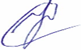 «31» августа 2023 г                     Утвержденоприказом МАОУ СОШ №18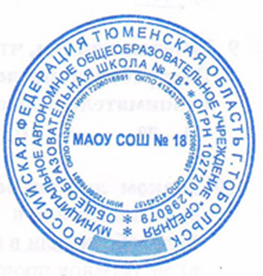 от 31.08.2023 №151-О№Наименование разделов и тем программыКоличество часов Количество часов Количество часов Количество часов Количество часов Количество часов №Наименование разделов и тем программывсего всего контрольные работы контрольные работы практические работы практические работы 1Beruf (Будущая профессия)71111111711111112221Инструктаж по технике безопасности.  Профессия. Введение в тему71111111711111112221Образование и профессия.
Развитие умения селективного чтения71111111711111112221Входная контрольная работа71111111711111112221Придаточно-определительные предложения71111111711111112221Особенные профессии. Заполнение анкеты.71111111711111112221Относительные местоимения в Nominativ и  Dativ.71111111711111112221Зачет по лексике раздела «Профессия»71111111711111112222Wohnen (Где мы живем?)611111161111111112Дом. Моё любимое место.611111161111111112Относительные местоимения wo, was, wie.611111161111111112Infinitiv с частицей zu.611111161111111112Где бы ты охотно жил? Описание жилья.611111161111111112Поиск жилья в Гамбурге.611111161111111112Проверочная работа по разделу « Жилье»611111161111111113Zukunft (Будущее)6111111611111111113Прогнозы на будущее. Введение новой лексики.6111111611111111113Развитие грамматического навыка. Werden+Infinitiv6111111611111111113Развитие изучающего чтения. Город будущего6111111611111111113Жизнь в городе сегодня6111111611111111113Проект. Ваш город, Ваше место в 22 столетии6111111611111111113Проверочная работа по разделу «Будущее»6111111611111111114Essen (Еда)611111161111111114Еда. Введение новой лексики.611111161111111114Еда в превосходной степени.611111161111111114В кафе. Развитие умения диалогической речи. Развитие умения аудирования.611111161111111114Стройный и красивый? Развитие умения изучающего чтения.611111161111111114Страноведение.  Традиции русской кухни.611111161111111114Проверочная работа по разделу «Еда»611111161111111115Gute Besserung! (Выздоравливай!)611111161111111115Здоровье. Введение новой лексики.611111161111111115Возвратные местоимения в Dativ.611111161111111115На приёме у врача. Развитие умения диалогической речи.611111161111111115Развитие грамматического навыка. Придаточные цели.611111161111111115Хороший совет дорого стоит. Развитие диалогической речи611111161111111115Проверочная работа по разделу «Поправляйся скорее»611111161111111116Die Politik und ich (Мое место в политической жизни)6111111611111116Политика и я. Введение новой лексики.6111111611111116Развитие грамматического навыка. Инфинитивный оборот Praeteritum.6111111611111116Развитие грамматического навыка. Инфинитивный оборот um…zu6111111611111116Политическая пропаганда. Развитие селективного чтения6111111611111116Страноведение. Политическая система в России.6111111611111116Защита проекта. Политическая система в Германии, Австрии, Швейцарии.6111111611111117Planet Erde (Планета Земля)611111161111111117Планета Земля. Введение новой лексики.611111161111111117Мое отношение к проблемам экологии. 611111161111111117Предлоги с родительным падежом.611111161111111117Сортировка твердых отходов. Развитие умения аудирования.611111161111111117Научиться бы у природы. Развитие умения изучающего чтения.611111161111111117Проверочная работа по теме «Планета Земля»611111161111111118Schönheit (Что такое красота?)611111161111111118Идеалы красоты. Введение новой лексики611111161111111118Внешность. Развитие грамматического навыка.611111161111111118Красота и успех. Развитие умения селективного чтения.611111161111111118Указательные местоимения.611111161111111118Модные советы при покупке одежды. Развитие умения аудирования.611111161111111118Проверочная работа. Сочинение.611111161111111119Spaß haben (Получай удовольствие)611111161111111119Здоровый образ жизни. Введение новой лексики. Экстремальные виды спорта.611111161111111119Интервью. Формирование диалогической речи611111161111111119Сумей убедить. Развитие умения аудирования. Формирование грамматического навыка. Konjunktiv.611111161111111119Развитие умения письма611111161111111119Занятия в свободное время611111161111111119Проверочная работа по разделу «Получай удовольствие»6111111611111111110Technik (Техника)61111116111111110Роботы в нашей жизни. Введение новой лексики.61111116111111110Совершенствование грамматического навыка. Passiv.61111116111111110Школа нового типа. Развитие умения изучающего чтения. 61111116111111110Развитие навыка письма. Один день без техники.61111116111111110Формирование грамматического навыка. Lassen+Akk.+Inf.61111116111111110Защита проекта 61111116111111111Mauer – Grenze – Grünes Band (Стена – граница – зеленый пояс)7111111171111111111Из истории Германии. Введение новой лексики.7111111171111111111Исторические даты. Повторение числительных7111111171111111111Формирование грамматического навыка. Plusquamperfekt.7111111171111111111Повторение изученного за год7111111171111111111Итоговая контрольная работа7111111171111111111Работа над ошибками. Молодежные истории. Развитие умений навыков аудирования7111111171111111111Страноведение. Пётр I –царь и реформатор.71111111711111111ИтогоИтого68103333